Инструкция для пользования Интерактивной книгой «100-летие Первой мировой войны»	Данная разработка поможет глубже изучить материалы о Первой мировой войне, возможность изучения по разделам. Разработка предназначена для использования во внеурочной деятельности, также можно применять как наглядный материал для уроков Всеобщей истории и истории России.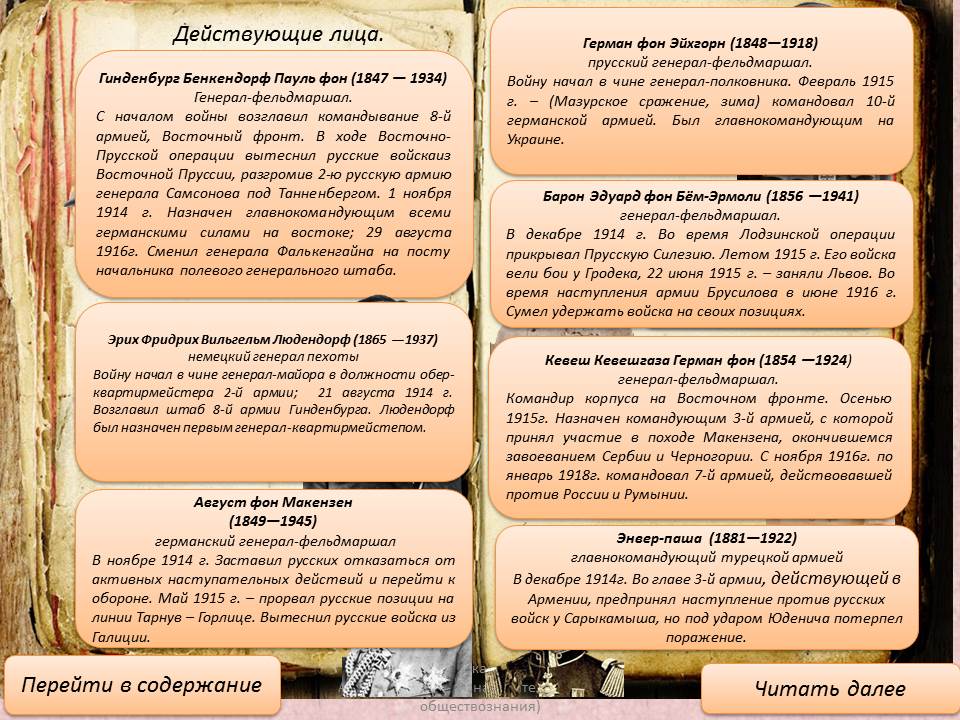 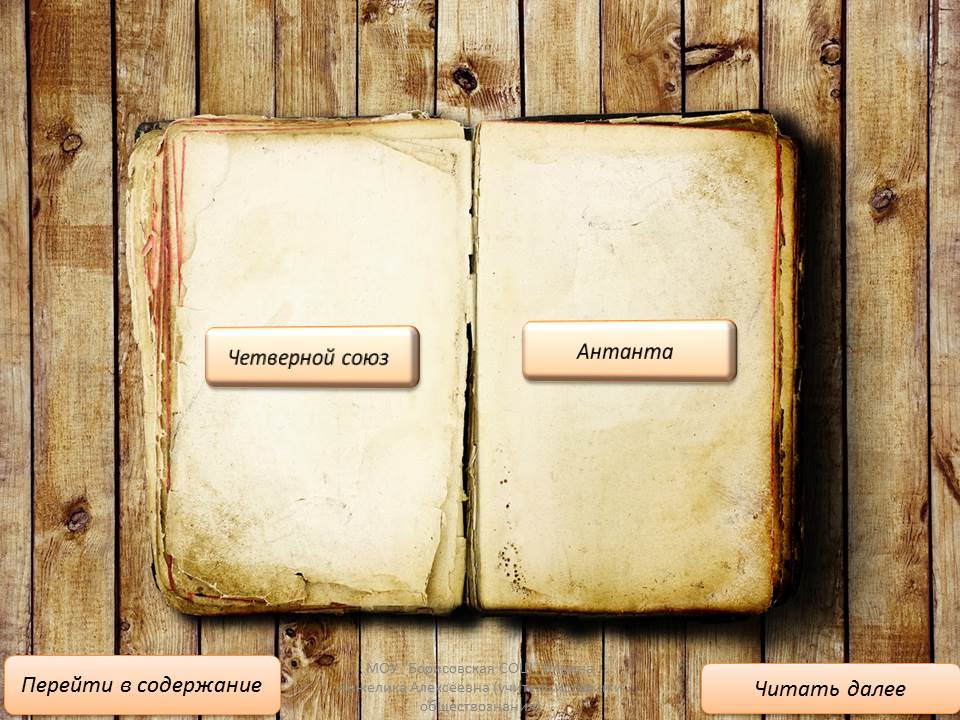 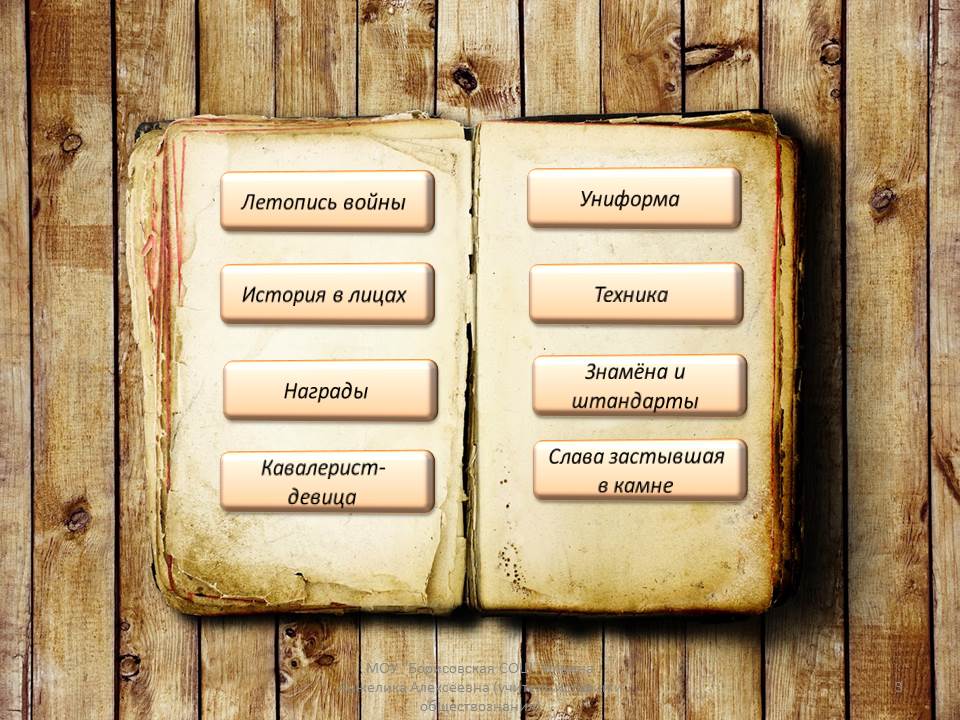 	Приятного просмотра!